Annexe 2 : PROCEDURE D’ORIENTATION D’UN ELEVE PRE-ORIENTE VERS L’EGPAProposition d’orientation transmise par le collège ou demande formulée par la famille6ème pré-orientéEnvoi de la Fiche bilan (document 6) par le collège pour le 10 mars 2022.à la DIVEL (à l’attention de Mme DECHAVANNE) beatrice.dechavanne@ac-lyon.fr (04 77 81 41 13)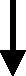 Etude de la demande par une sous-commission qui formule un avis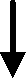 Réunion de la commission départementale : 
étude, validation, notification des avis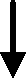 Transmission de l’avis à la famille pour accord dans un délai de 15 jours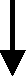 3ème trimestre, transmission de l’avis de la commission départementale et 
de la réponse de la famille au directeur académique pour décision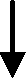 Fin mai 2022, affectation par le directeur académique en fonction des places disponibles